Enrichment Week – 5.7.21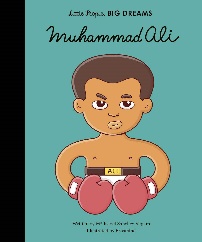 LO: To learn about a famous sportspersonAs part of our Olympic themed enrichment week, we have been learning about Muhammad Ali. Here is a fact about Muhammad Ali: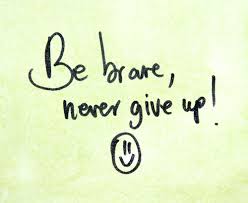 Muhammad Ali had a “never give up” attitude to all he did. What is something you are proud of that you have achieved in Year 2?What is something that you would like to achieve in Year 3?